ĐỊNH DẠNG CHO VIỆC IN ẤN BÀI BÁO TRONG KỶ YẾU Nguyễn Bá Thành 1, Trần Văn Bình2, Nguyễn Hồng Sơn 3, Lê Quang Sang 41 Viện Kỹ thuật Công nghệ, Trường Đại học Thủ Dầu Một2Khoa Điện- Điện tử, Trường Đại học Sư phạm Kỹ thuật Vinh3 Khoa Công nghệ thông tin, Trường Đại học Sư phạm Kỹ thuật Hưng Yên4Khoa Cơ khí, Trường Đại học Giao thông Vận tải TpHCMthanhnb@tdmu.edu.vn, binhtv@vuted.edu.vn, sonnh@utehy.edu.vn, sanglq@ut.edu.vnTÓM TẮT— Bài báo này trình bày những cách thức cần phải chuẩn bị cho khuôn dạng của một bài báo để được in ấn trong Kỷ yếu Hội nghị quốc gia về Ứng dụng Công nghệ thông minh trong Công nghiệp 4.0, Thành phố thông minh và Phát triển bền vững. File được dùng như một khuôn mẫn (template) của Micrsosoft Word 6.0 hoặc mới hơn. Toàn bộ phần Tóm tắt được viết với font chữ Times New Roman, 9 pt. italic và bold cho cụm từ Tóm tắtTừ khóa— Bao gồm khoảng 4 từ khóa hoặc cụm từ để qua đó người đọc có thể biết được hướng nghiên cứu của bài báo này. Các từ khóa hoặc cụm từ cách nhau bởi dấu phẩy.GIỚI THIỆUToàn văn bài viết bao gồm cả phương trình toán học, bảng biểu, hình vẽ được soạn thảo và lưu trữ dưới dạng Word Documents (.doc hoặc .docx). Những dòng văn bản dùng font chữ Times New Roman kích thước 10pt. Những ký tự đặc biệt (chẳng hạn ký tự Greek) dùng font chữ Symbol.Trong Paragraph: First line là 1cm, Spacing before là 0, Spacing After là 6pt, First line được chỉ định là 0,5cm và Alignment là justified.KÍCH THƯỚCKhoảng cáchKhoảng cách lềKhổ giấyKhổ giấy của Kỷ yếu là 20,5 x 29,5 cm; những thông số khác như sau:Paper: 20,5 x 29,5 cmHeader: 1,4 cm, Footer: 1cmĐánh dấu Odd and even và First page để đặt Tên bài, Tác giả, Hội nghị, Số trang trên Header.Khoảng cách lềKhoảng cách từ lề trên 2,2cm; lề dưới, lề trái, lề phải là 1,8cm; gutter là 0cmHeader và FooterPhần Header có phân biệt trang đầu với các trang còn lại, trang chẵn và trang lẽ; phần Footer giống nhau (Như Template file này)Kích thước khácPhần tiêu đềTên bài báo dùng chữ in hoa như Template file này (Font chữ Arial 14pt, in đậm)Tác giảTên tác giả bao gồm cả cơ quan, địa chỉ email như Template file nàyTHÔNG TIN KHÁCHình vẽHình vẽ trong bài viết được đánh số bắt đầu từ 1, được canh lề Justified, lời chú thích được viết dưới hình vẽ với kích thước font chữ là 9pt như Hình 1.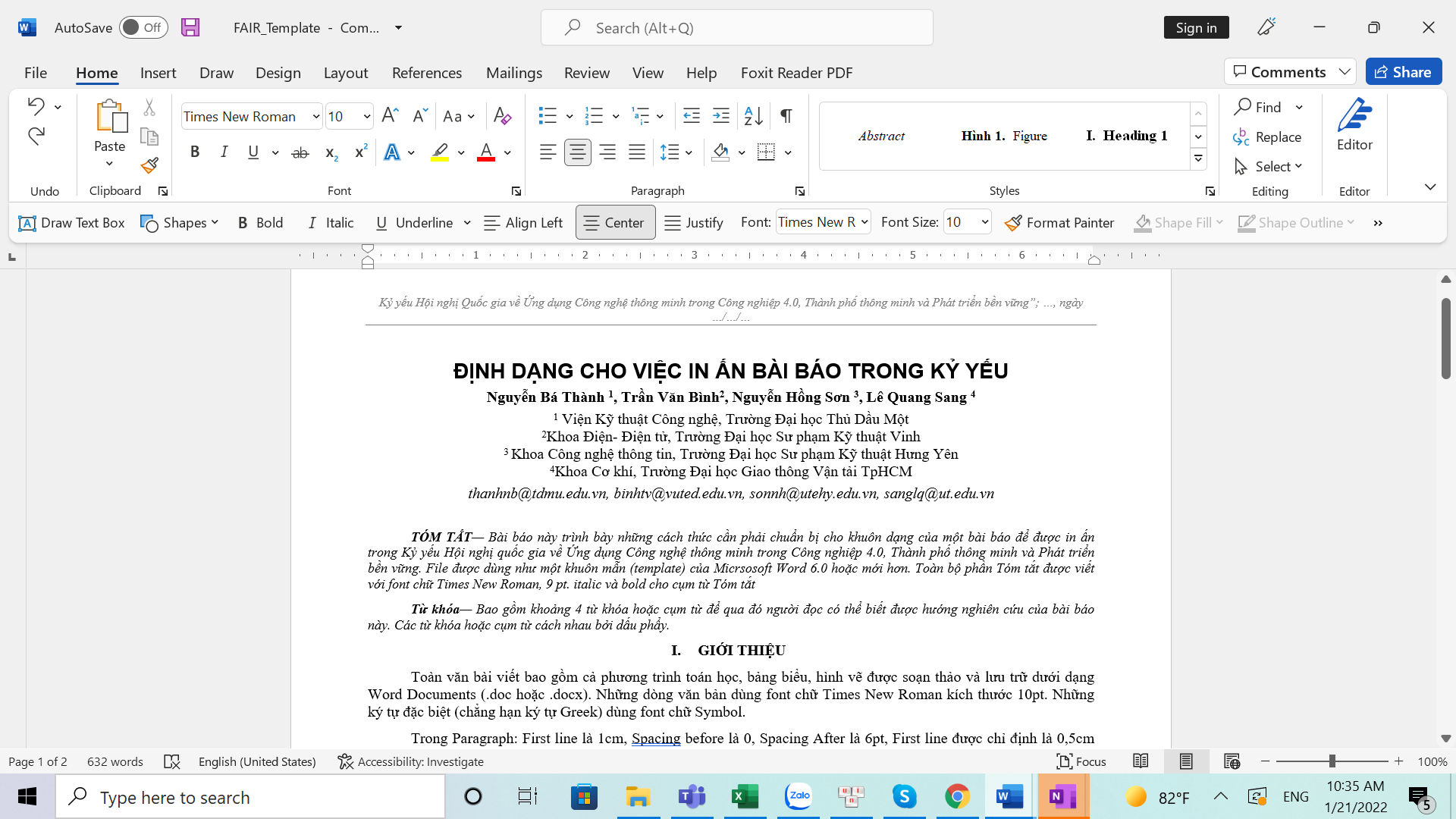 Đây là hình về mẫu bài báo Bảng biểuBảng biểu cũng tương tự như hình vẽ; tuy nhiên dòng chú thích được viết ở phía trên như Bảng 1.Bảng biểu hướng dẫnLỜI CẢM ƠN (NẾU CÓ)TÀI LIỆU THAM KHẢOAuthor, F.: Article title. Journal 2(5), 99–110 (2016).Author, F., Author, S.: Title of a proceedings paper. In: Editor, F., Editor, S. (eds.) CONFERENCE 2016, LNCS, vol. 9999, pp. 1–13. Springer, Heidelberg (2016). Author, F., Author, S., Author, T.: Book title. 2nd edn. Publisher, Location (1999).Author, F.: Contribution title. In: 9th International Proceedings on Proceedings, pp. 1–2. Publisher, Location (2010).LNCS Homepage, http://www.springer.com/lncs, last accessed 2016/11/21.Font chữ toàn văn Times New RomanKích thước toàn văn10ptKích thước tiêu đề14pt